	                        PRACTICE PAPER-2	                        PRACTICE PAPER-2                                                 SOCIAL SCIENCEClass – XTime : 3 hours						                                           M.M: 90General Instructions :(i)      All questions are compulsory.(ii)	Marks are indicated against each question. 1Why did Khilafat Movement begin ?12Where are Bailadila hills located and why are they called so ?13Which challenge to established democracies ensures more participation of women and minority groups in a democratic country ?14What is the symbol of Bahujan Samaj Party15State the meaning of democracy.16Write the main role of WTO17Write any one objective of consumer awareness18Write two advantages of self help group19Describe the main features of Lahore Congress Session of December 
1929 ?310How was history reinterpreted to instill nationalism ?  311Differentiate between the concept of a modern state and a nation state. How did the sense of common identity develop in Europe ?3                                                                         ORWho was Paul Bernard ? According to him why did the economy of the colonies need to be developed ?312Name any six major seaports located on the east coast of India.313Distinguish between industries on the basis of their main role with examples.314‘India should harness the geo-thermal energy to meet the growing consumption of energy’. Explain the statement with three facts. 315What category of challenge did Nepal face during 2006 ?  Support your answer with suitable examples.316Describe any three functions of political parties.317Which one do you prefer – quick decision of dictatorship or slow decision of democracy and why ?318Mention any three functions of consumer protection council. 319Mention any six items that can be kept as a collateral against loans ?320Impact of globalization is not always beneficial for a country. Explain the values hampered due to this.321Describe the different factors that shaped the political  situation  in the late1920s.522What happened during the years following 1815 when the fear of repression drove many liberal-nationalists underground  ? Explain. 5                                                                    ORExplain any five reasons for the plague to strike the newly built Hanoi in 1903523 “Give reasons as to why the ideal location of sugar mills is near sugar caneproducing areas”.  Support the statement with reasons.524“Pipeline transport network is on the increase now a days.” Give five arguments in favour of the statement.525“The best laws are those which empower people to carry out democratic reforms.”  Justify the statementwith suitable argument.526DescribeBolivia’s water war and its consequences.  527Name and explain the functions of the different consumer courts in India ?528Explain the role of money in an economy.52930Two features A and B are shown in the given political outline map of India.  Identify these features with the help of following information and write their correct names on the lines marked on the map.(A)	A nuclear power plant.(B)	An iron and steel plant.On the same political outline map of India, locate and label the following feature with appropriate symbol.(C)	Indira Gandhi international airport.(D)  Congress session of 1929 (E) Chauri-Chaura          (  F ) Amritsar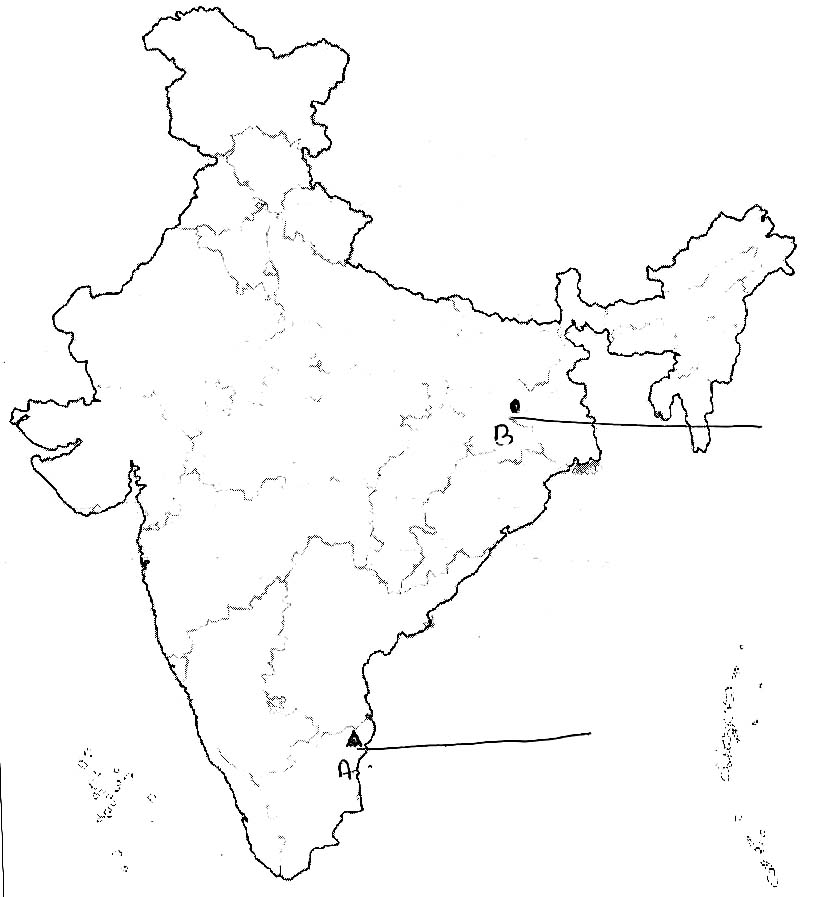 24-